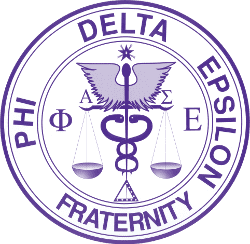 Instructions: Please complete this form, attach it to the online application after renaming the file with your name as shown, and submit by 11:59pm on Tuesday, October 5th. Upon receipt of your application and review of all qualifications, you may be sent an email to sign up for an interview slot on Friday, October 8th. Details will be sent upon invitation and include verification of your GPA and class history via unofficial transcript.  Please note two very important dates for new members: BID DAY – Saturday, October 9th at 2pm and the same day dues deadline of $350.Personal InformationFull Name:	Permanent Address:    Local Address: Email:		Phone: 		Birth date:		T-shirt Size:		Major:		Minor (if any):		Food Allergies:	Year in School:GPA (Freshmen please use High School GPA):	Short Answer								Please answer the following questions.Why are you interested in joining Phi Delta Epsilon?


Explain an instance where you have exemplified “Facta-Non-Verba: Deeds Not Words.”


Why did you decide to become a physician and how do you plan to use your time as an undergraduate student to reach your goal?


Both as a student and future medical professional, you will encounter a diverse range of people that encompass different backgrounds, interests, and perspectives. Explain what diversity means to you and how it is important in your life and in a healthcare setting.List your top 3 strengths in up to 4 words each.Describe your greatest weakness and elaborate in one sentence.

Please list all other current leadership positions/activities and time commitments.